          Свим потенцијалним понуђачимаПРЕДМЕТ :  Појашњење по ЈН 2039/2013 – МЕРАЧ ПРОТОКА ВОДОНИКА –РОТАМЕТАР ГЕНЕРАТОРА 3    Питања потенцијалног понуђача:Обраћам Вам се у вези додатног појашњења комкурсне документације за ЈН 2039/2013 „Мерач протока водоника –ротаметар 3“Да ли техничка и каталошка документација мерача који је предмет набавке, може бити на енглеском језику? Одговор Наручиоца:Техничка и каталошка документација  мора бити на Српском језику.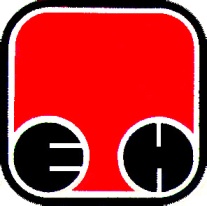 Електропривреда Србије  - ЕПСПривредно ДруштвоТермоелектране Никола Тесла,  Обреновац